The City School              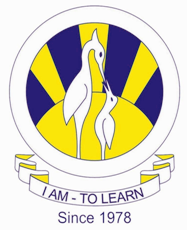 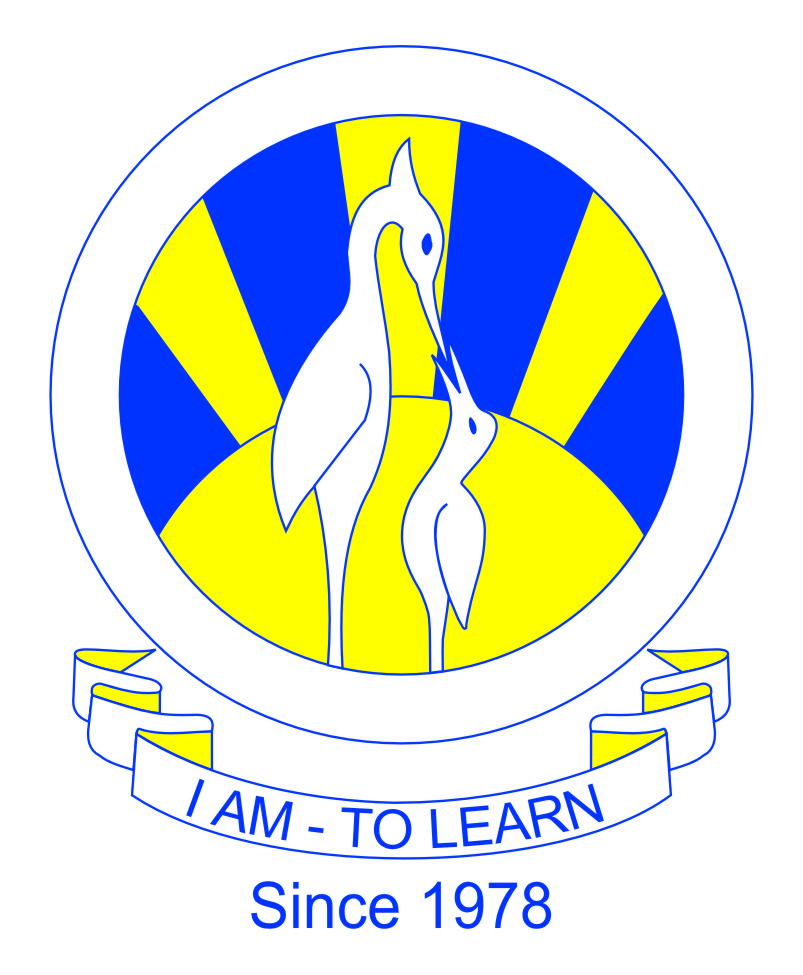 North Nazimabad Boys Campus Islamiyat Blog Work Sheet # 4Grade 9                                   Teacher Mohammad Navaid Qureshi	                    				                                                                  Topic : Rightly Guided Caliphs(a) Write an account of the major challenges that faced by Hazrat Abu Bakr( R.A) during his caliphate.                                                                                                          [10](b) Explain why he was known as the Honest One (al-Sadiq), and the Savior of Islam                [4]             (a) Write a detailed account of the administrative measures put in place by Hazrat‘Umar(R.A) during his caliphate.  [10]                                                                                                                                        (b) Hazrat Umar’s(R.A)  caliphate is regarded as the golden period of early Islamic history’. Discuss                                      [4]